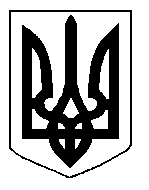 БІЛОЦЕРКІВСЬКА МІСЬКА РАДА	КИЇВСЬКОЇ ОБЛАСТІ	Р І Ш Е Н Н Я
від  28 лютого  2019 року                                                                        № 3451-67-VIIПро внесення змін до Програми розвитку футболу в м. Біла Церква на 2016-2020 роки, затвердженої рішенням Білоцерківської міської ради від 29 вересня 2016 року № 293-17-VII 	Розглянувши звернення депутата Білоцерківської міської ради Гейла І.В. від 12 лютого 2019 року № 40/2-17, відповідно до п. 22 ст. 26 Закону України «Про місцеве самоврядування в Україні», з метою розвитку футболу серед всіх верств населення та забезпечення участі збірних команд міста з футболу в чемпіонатах Київської області, міська рада вирішила:1. Внести зміни до Програми розвитку футболу в м. Біла Церква на 2016-2020 роки, затвердженої рішенням Білоцерківської міської ради від 29 вересня 2016 року № 293-17-VII,  а саме підпункт 2.5. пункту 2 «Розвиток усіх напрямів футболу» розділу 8 «Заходи щодо реалізації Програми» викласти в такій редакції:«2.5. Забезпечити участь збірних команд міста Біла Церква різних вікових категорій в чемпіонаті області з футболу, футзалу та пляжного футболу».2. Контроль за виконанням рішення покласти на постійну комісію міської ради з питань освіти, науки, культури, мови, прав національних меншин, міжнародного співробітництва, інформаційної політики, молоді, спорту та туризму, соціального захисту, охорони здоров'я, материнства та дитинства.Міський голова								Г. Дикий